Elektroninio dokumento nuorašas   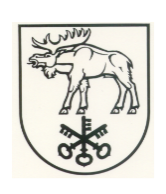 VIEŠOSIOS ĮSTAIGOS LAZDIJŲ KULTŪROS CENTRODIREKTORIUSĮSAKYMASDĖL MUGĖS ORGANIZAVIMO RENGINIO „LAZDIJŲ RUDUO 2022“  METU 2022 m. rugpjūčio 30  d.  Nr. LKCV - 47Lazdijai          Vadovaudamasis VšĮ Lazdijų kultūros centro įstatų, patvirtintų Lazdijų rajono savivaldybės tarybos 2011 m. gegužės 24 d.  sprendimu Nr.5TS-43 „Dėl viešųjų įstaigų įstatų pakeitimo ir patvirtinimo“ 1.1. papunkčiu,  56.13 punktu, VšĮ Lazdijų kultūros centro direktoriaus 2020 m. liepos 7 d. įsakymu  Nr.LKCV-27  „Dėl prekybos organizavimo kultūros renginiuose taisyklių patvirtinimo“ 1.2. punktu, n u s t a t a u:          1. 2022 m. rugsėjo 17 dieną vyksiančio renginio Teatralizuota mugė „Lazdijų ruduo 2022“ metu organizuoti mugę. Kviečiamos dalyvauti Lazdijų rajono savivaldybės mokinių mokomosios bendrovės,  Lazdijų rajono savivaldybės bendruomenės, tautodailininkai, amatininkai, kulinarinio paveldo produktų gamintojai, ūkininkai, kurie prekiauja savo gamybos produkcija. Mugė vyks Lazdijų Dzūkijos hipodrome.2.  Viešojo maitinimo paslaugos teikėjams skiriama   1 prekybinė vieta,  prekiaujantiems alumi ir gira  1 prekybinė vieta.Mugės pradžia: 10.00 val.Prekybininkai į renginio teritoriją įleidžiami nuo 8.00 val.          5. Prekybininkai registruojasi nuo rugpjūčio 31 d. iki rugsėjo 9 d. 16 .00 val. el.paštu info@lazdijukc.lt ir pateikia „Prekybos organizavimo taisyklėse kultūriniuose renginiuose“ 2.1. punkte nurodytus dokumentus.          6.  Lazdijų kultūros centras po prekybininkų registracijos pabaigos per 1 darbo dieną  (t.y. iki rugsėjo 12 d. 17.00 val.) priima sprendimą dėl prekybos renginyje ir informuoja prekybininką elektroniniu paštu ir (ar) telefonu.         7.  Prekybininkas gavęs kvietimą dalyvauti mugėje iki rugsėjo 14 d. 17.00 val. Lazdijų kultūros centrui elektroniniu paštu pateikia „Prekybos organizavimo taisyklėse kultūriniuose renginiuose“ 2.5 punkte nurodytus dokumentus.         8.  Ne vėliau kaip iki rugsėjo 15 d. 17.00 val.  Lazdijų kultūros centro direktoriaus paskirtas atsakingas darbuotojas elektroniniu paštu ir (ar) telefonu informuoja prekybininką apie dalyvavimą mugėje.Direktorius                                                                                                            Arūnas Sujeta                                                                                                                                                                                                 